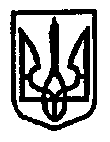 НАТАЛИНСЬКА СІЛЬСЬКА РАДАКрасноградського району Харківської областіХХХІІ сесія VIIІ скликанняР І Ш Е Н Н Я13.06.2019 року						             № 1102 - VIIІс. НаталинеПро встановлення ставокєдиного податку для суб’єктів підприємницької діяльностіна 2020 рікЗ метою наповнення доходної частини місцевого бюджету, здійснення повноважень щодо встановлення місцевих податків і зборів, відповідно до статті 291 Податкового кодексу України, Закону України «Про засади державної регуляторної політики у сфері господарської діяльності», враховуючи пропозиції постійної комісії з питань планування фінансів, бюджету, соціально-економічного розвитку,  керуючись пунктом 24 статті 26 Закону України «Про місцеве самоврядування в Україні», Наталинська сільська рада -  ВИРІШИЛА:1. Встановити єдиний податок на території Наталинської сільської ради:1.1. Ставки єдиного податку для платників першої групи встановлюються у відсотках (фіксовані ставки) до розміру прожиткового мінімуму для працездатних осіб, встановленого законом на 01 січня податкового (звітного) року, другої групи – у відсотках (фіксовані ставки) до розміру мінімальної заробітної плати, встановленої законом на 1 січня податкового (звітного) року, третьої групи – у відсотках до доходу (відсоткові ставки);1.2. Встановити з 01.01.2020 року фіксовані ставки єдиного податку для фізичних осіб – підприємців, які здійснюють господарську діяльність, залежно від виду господарської діяльності з розрахунку на календарний місяць:- для першої групи платників єдиного податку – 10 відсотків розміру прожиткового мінімуму;- для другої групи платників єдиного податку – 20 відсотків розміру мінімальної заробітної плати;1.3. У разі здійснення платником єдиного податку першої і другої груп кількох видів господарської діяльності застосовується максимальний розмір ставки єдиного податку, встановлений для таких видів господарської діяльності.2. Відсоткова ставка єдиного податку для суб’єкта господарювання, які не зазначені в п. 1 цього рішення встановлюється відповідно до п.п. 293.3 – 293.9 ст. 293 Податкового кодексу України.3. База та об’єкт оподаткування, податковий період та інші обов’язкові елементи єдиного податку визначаються згідно із главою 1 розділу ХІV  Податкового кодексу України.4. Всі питання, які не врегульовані цим рішенням, регулюються відповідно до норм Податкового кодексу України та діючих нормативно-правових актів.5. Вважати таким, що втрачають чинність з 01.01.2020 року рішення ХХ сесії VI скликання Наталинської сільської ради від 29.12.2011 «Про встановлення ставок фіксованого єдиного податку для фізичних осіб-підприємців, які здійснюють господарську діяльність на території Наталинської сільської ради на 2012 рік» та рішення LXXIII сесії IV скликання від 28.01.2015 року «Про внесення змін до рішення ХХ сесії VI скликання Наталинської сільської ради від 29.12.2011 «Про встановлення ставок фіксованого єдиного податку для фізичних осіб-підприємців, які здійснюють господарську діяльність на території Наталинської сільської ради на 2012 рік»6. Керуючому справами (секретарю) виконавчого комітету Наталинської сільської ради Даніловій А.М. оприлюднити дане рішення не пізніше як у десятиденний строк після його прийняття та підписання в установленому законодавством порядку.7. Контроль за виконанням рішення покласти на постійну                          депутатську комісію з питань фінансів, бюджету, планування                                  соціально-економічного розвитку, інвестицій та міжнародного співробітництва (Бербушенко В.О).Наталинський сільський голова					    В. БОРОВСЬКА